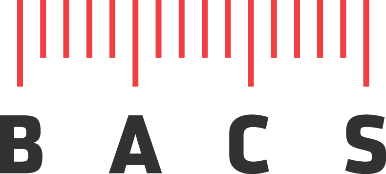 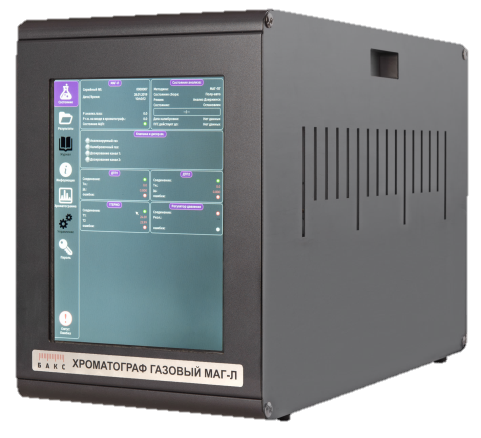 QUESTIONNAIRE LISTfor Gas Chromatograph analyzerMAGfor laboratory purposeTo get a technical and commercial proposal fill in this questionnaire and send it to NTF BACS LLC, e-mail: kom@bacs.ru or via fax #: (846) 932-05-71Composition of analyzed fluidAnalyzed product propertiesChromatograph installation pointData transmission Gas feed (available from the Customer)	    Instrumentation air 	pressure, MPa____________		  Hydrogen		    Nitrogen					  		  Argon	    Helium				  			  Reference gasSSRS (state standard reference sample) needed for calibration	 yes	              noAdditional informationSpecify if the following is necessary:commissioning operations						 yes	                         no     	servicing personnel training			 yes	                         no     	operational maintenance			 yes	                         no     	measurement method development and certification		 yes	                         no     Other requirements:General InformationGeneral InformationGeneral InformationGeneral InformationCompanyDateCustomer’s full namePhone, e-mailQuestionnaire No.QuantityFacility / LaboratoryFacility / LaboratoryProduction or processProduction or processProduction or processPurpose of analysis(for instance, process control, commercial metering, etc.)(for instance, process control, commercial metering, etc.)(for instance, process control, commercial metering, etc.)Item No.Specify componentsSpecify detected componentsConcentrationConcentrationConcentrationUnits: % v, % mass, mg/m3, ppmItem No.Specify componentsSpecify detected componentsMinNormMaxUnits: % v, % mass, mg/m3, ppm123456789101112Analytical duration, minutesRegulatory document for measurement method (GOST, STO, MI, RD, etc.)Number of analyzed samples! This chromatograph can analyze u to 6 gaseous samples from various samplers connected to it, in alternate manner automatically. If more than one sample is analyzed, specify temperature, pressure and components list for each sample.! This chromatograph can analyze u to 6 gaseous samples from various samplers connected to it, in alternate manner automatically. If more than one sample is analyzed, specify temperature, pressure and components list for each sample.! This chromatograph can analyze u to 6 gaseous samples from various samplers connected to it, in alternate manner automatically. If more than one sample is analyzed, specify temperature, pressure and components list for each sample.Analyzed sample switchingAnalyzed sample switching automatic 	 manualItem No.ParameterMinNormMax1Sample operating pressure, MPa 2Sample temperature, С3Water dew point at operating pressure, С (for gases) 4Boiling temperature, С (for liquids)Physical state of analyzed productPhysical state of analyzed productSolids (size, composition)concentration, mg/m3Stability: polymerization, decomposition etc.Stability: polymerization, decomposition etc.Stability: polymerization, decomposition etc.Corrosive components (acids, sulfur compounds)Corrosive components (acids, sulfur compounds)Corrosive components (acids, sulfur compounds)Corrosive components (acids, sulfur compounds)Approximate concentration of corrosive components, mg/m3Approximate concentration of corrosive components, mg/m3Approximate concentration of corrosive components, mg/m3Approximate concentration of corrosive components, mg/m3Location (fixed-site, mobile laboratory, other)Temperature at chromatograph installation point, °СTemperature at chromatograph installation point, °СTemperature at chromatograph installation point, °СMaxMinAir humidity at installation point, no more thanAir humidity at installation point, no more than%RH%RH%RHAdditional equipment personal computer laptopCommunication interfaces Ethernet RS232/485  Communication interfaces Wi-FiOther: Information display and input into chromatograph Touchscreen LCDEquipment and components supplied by Customer’s requestEquipment and components supplied by Customer’s requestEquipment and components supplied by Customer’s requestEquipment and components supplied by Customer’s request Samplers Samplers Samplers Pressure regulator for SSRS Leak valve from SSRS cylinder 40 l cylinders with carrier gas Cylinder rack for carrier gas Cylinder rack for calibration gas Uninterrupted power supplyType Pressure regulator for SSRS Leak valve from SSRS cylinder 40 l cylinders with carrier gas Cylinder rack for carrier gas Cylinder rack for calibration gas Uninterrupted power supplyNumber, pcs. Pressure regulator for SSRS Leak valve from SSRS cylinder 40 l cylinders with carrier gas Cylinder rack for carrier gas Cylinder rack for calibration gas Uninterrupted power supplyVolume, l Pressure regulator for SSRS Leak valve from SSRS cylinder 40 l cylinders with carrier gas Cylinder rack for carrier gas Cylinder rack for calibration gas Uninterrupted power supply Pressure regulator for samplers Leak valve for samplers Microsyringes for liquid sample input Pressure regulator for samplers Leak valve for samplers Microsyringes for liquid sample input Pressure regulator for samplers Leak valve for samplers Microsyringes for liquid sample input Pressure regulator for SSRS Leak valve from SSRS cylinder 40 l cylinders with carrier gas Cylinder rack for carrier gas Cylinder rack for calibration gas Uninterrupted power supplyNumber, pcs. Pressure regulator for SSRS Leak valve from SSRS cylinder 40 l cylinders with carrier gas Cylinder rack for carrier gas Cylinder rack for calibration gas Uninterrupted power supplyVolume, mcl Pressure regulator for SSRS Leak valve from SSRS cylinder 40 l cylinders with carrier gas Cylinder rack for carrier gas Cylinder rack for calibration gas Uninterrupted power supply Pressure regulator for SSRS Leak valve from SSRS cylinder 40 l cylinders with carrier gas Cylinder rack for carrier gas Cylinder rack for calibration gas Uninterrupted power supplySPTA needed yes, foryears of operation  noDate20(year)Signature/Full Name